Board of Selectmen Meeting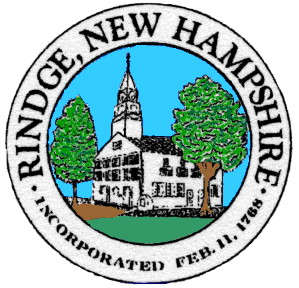 Town Office Conference RoomWednesday, 5/25/20225:30 PM Non Public session6:00 PM re-open Public session AgendaPledge of Allegiance Selectmen’s Announcements: Citizen’s ForumConsent Agenda Approval of:      Minutes 5/11/2022 Public Session, 5/11/2022 Non Public SessionsPayroll 5/19/2022, 5/26/2022Accounts payable 5/19/2022, 5/26/2022Appointment of Forest Fire Warden Appointment of Daniel Bissex to Energy CommissionIngalls Memorial Library Board of Trustee Alternates:Richard IsaksonTaylor Ratcliffe 	Special Event Permit: Memorial Day Commemoration 5/30/2022Special Event Permit: Yard and Plant Sale 6/4/2022Old BusinessARPASignature on Gift Deed for Thomas ClockNew BusinessPostage Meter ContractPaving Bid Recommendation Brush Clearing for July 4th EventInformational Items/Communications/UpdatesAny other official business to come before the Board